Het team van de Antoniusschool zoekt een nieuwe collega: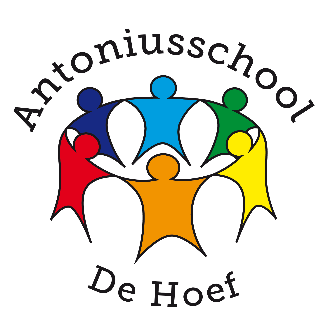 Leerkracht voor de middenbouw(parttime/fulltime, werkdagen en tijden zijn bespreekbaar) per 1 augustus 2022VacatureGaat jouw hart sneller kloppen van een uitdagende en inspirerende werkplek in het basisonderwijs? Wil jij jouw kennis en vaardigheden gaan gebruiken om leerprocessen van kinderen te begeleiden en te stimuleren? Ben je bereid om je in te zetten voor een school dat zich verder wil ontwikkelen in het klassendoorbrekend werken? Wil je je verdiepen in de visie van Reggio Emilia? Zoek je een hardwerkend team? Dan zijn wij op zoek naar jou!De school	‘Een dijk van een school!Midden in een prachtige, landelijke groene omgeving staat de Antoniusschool op de dijk langs de Kromme Mijdrecht. De meeste Hoevenaren zijn hun schoolloopbaan op de Antoniusschool gestart en kijken met veel plezier terug op hun schooltijd, Samen met de ouders proberen we al onze kinderen, die start in hun leven mee te geven waarop ze kunnen doorbouwen. Een stevig fundament, een dijk.We geven gedegen onderwijs in alle belangrijke vakken, maar weten dat het heel belangrijk is dat kinderen zich veilig voelen, nieuwsgierig en betrokken kunnen zijn. Hier hebben we oog, oor en hart voor. Onze kracht ligt in ons team. Dat bestaat uit enthousiaste leerkrachten met een open, lerende en communicatieve houding. Kleinschaligheid en warme aandacht voor elkaar vormen een belangrijke pijler voor onze dijk.Onze ideale kandidaat:een enthousiaste en ondernemende collega die weet van aanpakkeneen leerkracht die een flexibele en lerende houding heeftkennis van unitonderwijs, klassendoorbrekend werken, bewegend leren en/of coöperatieve werkvormen is een préheeft een onderwijsbevoegdheid PO, PABO-diplomalio- stagiaires wordt ook aangeraden te solliciteren – begeleiding door een schoolopleider is aanwezig.Wij bieden:ontwikkeling in het klassendoorbrekend werkeneen visie gebaseerd op de filosofie van Reggio Emiliawerken in een ambitieuze en lerende organisatieeen enthousiaste middenbouween school volop in ontwikkelingeen prettige werkplek in een fijn teameen tijdelijk contract met perspectief naar vastSalaris conform CAO-PO (schaal L10)Zoek jij een nieuwe uitdaging?Ben je nieuwsgierig geworden naar onze school en heb je vragen of wil je solliciteren, stuur dan je CV en motivatiebrief naar Paulien Burgering via directie@rkbsantoniusdehoef.nl.